ProjektasVadovaudamasi Lietuvos Respublikos vietos savivaldos įstatymo 6 straipsnio 43 dalimi,  Lietuvos Respublikos piniginės socialinės paramos nepasiturintiems gyventojams įstatymo 11 straipsnio 4 dalimi, Pagėgių savivaldybės taryba  n u s p r e n d ž i a:1. Patvirtinti 2023–2024 metų šildymo sezono vidutines kietojo ar kitokio kuro, kurio faktinės sąnaudos kiekvieną mėnesį nenustatomos, kainas (su pridėtinės vertės mokesčiu) būsto šildymo išlaidų ir išlaidų karštam vandeniui kompensacijoms, naudojant kietąjį ar kitokį kurą, apskaičiuoti:1.1. vieno kubinio metro (kietmetrio) malkų kaina – 57,00 Eur;1.2. vienos tonos akmens anglių kaina (pateikus pirkimo dokumentus) – 374,00 Eur;1.3. medžio, pjuvenų granulės (1 tona) – 336,00 Eur;1.4. pjuvenų briketai (1 tona) – 291,00 Eur;1.5. durpių briketai  (1 tona) – 185,00 Eur;1.6. kai būsto šildymui ir karšto vandens ruošimui naudojamas kitoks kuras, jo vidutinė kaina prilyginama vidutinei vieno kubinio metro (kietmetrio) malkų kainai – 57,00 Eur.2. Nustatyti, kad šio sprendimo 1 punktu patvirtintos kainos, taikomos apskaičiuojant būsto šildymo išlaidų ir išlaidų karštam vandeniui kompensacijų dydį, naudojantiems kietąjį ar kitokį kurą, už 2023–2024 metų šildymo sezoną.3. Sprendimą paskelbti Teisės aktų registre ir Pagėgių savivaldybės interneto svetainėje www.pagegiai.lt.SUDERINTA:Meras                                                                                   	               Vaidas BendaravičiusAdministracijos direktorė				                Dalija Irena Einikienė                       Dokumentų valdymo ir teisės skyriaus vyresnioji  specialistė	                Ingrida ZavistauskaitėParengė Daiva Vaitiekienė, Socialinės politikos ir sveikatos skyriaus vedėja Pagėgių savivaldybės tarybosveiklos reglamento4  priedasPAGĖGIŲ SAVIVALDYBĖS TARYBOS SPRENDIMO PROJEKTO„DĖL 2023–2024 m. šildymo sezono vidutinių kuro kainų, taikomų kompensacijoms apskaičiuoti, patvirtinimo“AIŠKINAMASIS RAŠTAS2023-09-08      1. Projekto rengimą paskatinusios priežastys, parengto projekto tikslai ir uždaviniai.Patvirtinti vidutines kuro kainas, kurios bus taikomos 2023–2024 metų šildymo sezono būsto šildymo išlaidų kompensacijoms apskaičiuoti. Prasidedant  naujam 2023–2024 metų šildymo sezonui, būtina nustatyti vidutines kuro kainas Pagėgių savivaldybėje, kurios bus taikomos kompensacijoms už būsto šildymą ir karšto vandens ruošimą apskaičiavimui. Siekiant nustatyti vidutines kuro kainas buvo atlikta įmonių, prekiaujančių kuro malkomis, akmens anglimi, medžio, pjuvenų granulėmis, pjuvenų briketais, durpių briketais, pardavimo gyventojams kainų analizė.       2. Projekto iniciatoriai (institucija, asmenys ar piliečių atstovai) ir rengėjai.Rengėja - Pagėgių savivaldybės administracijos Socialinės politikos ir sveikatos skyriaus vedėja Daiva Vaitiekienė , el.p. d.vaitiekiene@pagegiai.lt.      3. Kaip šiuo metu yra reguliuojami projekte aptarti teisiniai santykiai.     Kainos nustatytos Pagėgių savivaldybės tarybos 2022 m. spalio 20 d. sprendimu Nr. T-153 „Dėl 2022-2023 m. šildymo sezono vidutinių kuro kainų, taikomų kompensacijoms apskaičiuoti, patvirtinimo“ galiojo iki 2022-2023 m. šildymo sezono pabaigos. Asmenys, pagal galiojančius teisės aktus turintys teisę į būsto šildymo ir karšto vandens išlaidų kompensacijas, gauna piniginę socialinę paramą. 2022 – 2023 m. šildymo sezono metu kompensacijoms už būsto šildymą buvo išmokėta apie 900 tūkst. Eur. Teise gauti kompensaciją pasinaudojo 1233 šeimos.       4. Kokios siūlomos naujos teisinio reguliavimo nuostatos, kokių teigiamų rezultatų laukiama. Patvirtinus sprendimo projektą, teigiamos sprendimo priėmimo pasekmės - gyventojams, turintiems teisę kompensacijas pagal Valstybinės kainų ir energetikos kontrolės komisijos patvirtintus kuro sąnaudų normatyvus, bus kompensuojamos išlaidos kurui įsigyti.       5. Galimos neigiamos priimto projekto pasekmės ir kokių priemonių reikėtų imtis, kad tokių pasekmių būtų išvengta: priėmus sprendimą neigiamų pasekmių nenumatoma.        6. Kokius galiojančius aktus (tarybos, mero, savivaldybės administracijos direktoriaus) reikėtų pakeisti ir panaikinti, priėmus sprendimą pagal teikiamą projektą: Nėra     KAINŲ ANALIZĖ 2023 m.⃰ Pagal LR Pridėtinės vertės mokesčio įstatymo Nr. IX-751  19 straipsnio pakeitimo įstatymo Nr. XIII- 1707 nuostatas dėl lengvatinio 9 procentų PVM tarifo taikymo buitiniams energijos vartotojams teikiamoms malkoms ir medienos produktams, skirtiems kūrenimui gali būti taikomas lengvatinis 9 procentų PVM, kai malkos naudojamos asmeniniams, šeimos ar namų ūkio poreikiams, nesusijusiems su ūkine komercine ar profesine veikla.AKMENS ANGLIES KAINOS                                                                                     Durpių briketų vidutinė kaina         185,00 EurPJUVENŲ BRIKETAIPjuvenų briketų  vidutinė kaina        291,00 EurMEDŽIO, PJUVENŲ GRANULĖSMedžio, pjuvenų granulių vidutinė kaina 336 EurTurto ir ūkio skyrius vyr. specialistė				Birutė Kaupienė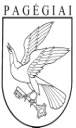 Pagėgių savivaldybės tarybasprendimasDĖL 2022–2023 m. šildymo sezono vidutinių kuro kainų, taikomų kompensacijoms apskaičiuoti, patvirtinimo2022 m. spalio 20  d. Nr. T-153PagėgiaiVadovaudamasi Lietuvos Respublikos vietos savivaldos įstatymo 16 straipsnio 4 dalimi,  Lietuvos Respublikos piniginės socialinės paramos nepasiturintiems gyventojams įstatymo 11 straipsnio 4 dalimi, Pagėgių savivaldybės taryba  n u s p r e n d ž i a:1. Patvirtinti 2022–2023 metų šildymo sezono vidutines kietojo ar kitokio kuro, kurio faktinės sąnaudos kiekvieną mėnesį nenustatomos, kainas (įskaitant PVM) būsto šildymo išlaidų ir išlaidų karštam vandeniui kompensacijoms, naudojant kietąjį ar kitokį kurą, apskaičiuoti:1.1. vieno kubinio metro (kietmetrio) malkų kaina – 94Eur;1.2. vienos tonos akmens anglių kaina (pateikus pirkimo dokumentus) – 432 Eur;1.3. medžio, pjuvenų granulės (1 tona) - 525 Eur;1.4. pjuvenų briketai (1 tona) - 416 Eur;1.5. durpių briketai (1 tona) - 220 Eur;1.6. suskystintos naftos dujos (1 tona)  - 902 Eur;1.7. dyzelinas (krosnių kuras, 1000 l) - 1390 Eur;1.8. kai būsto šildymui ir karšto vandens ruošimui naudojamas kitoks kuras, jo vidutinė kaina prilyginama vidutinei vieno kubinio metro (kietmetrio) malkų kainai – 94 Eur.2. Nustatyti, kad šio sprendimo 1 punktu patvirtintos kainos, taikomos apskaičiuojant būsto šildymo išlaidų ir išlaidų karštam vandeniui kompensacijų dydį, naudojantiems kietąjį ar kitokį kurą, už 2022–2023 metų šildymo sezoną.3. Sprendimą paskelbti Teisės aktų registre ir Pagėgių savivaldybės interneto svetainėje www.pagegiai.lt.Savivaldybės meras				                                                    Vaidas Bendaravičius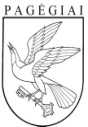 Pagėgių savivaldybės tarybasprendimasDĖL 2023–2024 m. šildymo sezono vidutinių kuro kainų, taikomų kompensacijoms apskaičiuoti, patvirtinimo2023 m. rugsėjo 8 d. Nr. T1-162Pagėgiai       7. Sprendimo projektui įgyvendinti reikalingos lėšos, finansavimo šaltiniai. Nereikalinga.       8. Sprendimo projekto rengimo metu gauti specialistų vertinimai ir išvados.  Nėra.       9. Numatomo teisinio reguliavimo poveikio vertinimo rezultatai.  Nėra.     10. Sprendimo projekto antikorupcinis vertinimas. Reikalingas.     11. Kiti, iniciatoriaus nuomone, reikalingi pagrindimai ir paaiškinimai. Nėra.     12. Pridedami dokumentai. Kainų analizė. Valstybės įmonės valstybinių miškų urėdijos Šilutės, Tauragės, Jurbarko regioninių padalinių malkinės medienos, UAB ,,Grasta“, UAB „Šilutės agrochemija“ UAB „Dameta“  akmens anglies kainoraščiai ir  pateikiama kainų analizė lentelėje (pridedama).Socialinės politikos ir sveikatos skyriaus vedėja                                                     Daiva Vaitiekienė    KURO MALKŲ  KAINA  Kuro rūšis (kategorija) / paslaugosKaina Eur/ m3                            (be PVM)PVM Eur/m3Iš viso   Eur/m3VĮ  Valstybinių miškų urėdijos Šilutės regioninis padalinysVĮ  Valstybinių miškų urėdijos Šilutės regioninis padalinysVĮ  Valstybinių miškų urėdijos Šilutės regioninis padalinysIII kat. malkos (eglė, drebulė)50,004,50⃰54,50VĮ  Valstybinių miškų urėdijos Tauragės regioninis padalinysVĮ  Valstybinių miškų urėdijos Tauragės regioninis padalinysVĮ  Valstybinių miškų urėdijos Tauragės regioninis padalinysIII kat. malkos (eglė, drebulė)55,004,95⃰59,95VĮ  Valstybinių miškų urėdijos Jurbarko regioninis padalinysVĮ  Valstybinių miškų urėdijos Jurbarko regioninis padalinysVĮ  Valstybinių miškų urėdijos Jurbarko regioninis padalinysIII kat. malkos (eglė, drebulė)52,004,68⃰56,68VĮ  Valstybinių miškų urėdijos padalinių (Šilutės, Tauragės Jurbarko)Vidutinė kuro malkų kainaVĮ  Valstybinių miškų urėdijos padalinių (Šilutės, Tauragės Jurbarko)Vidutinė kuro malkų kainaVĮ  Valstybinių miškų urėdijos padalinių (Šilutės, Tauragės Jurbarko)Vidutinė kuro malkų kaina  Vidutinė III kat. kaina Eur/ m3)52,334,71⃰57,00 PRIVAČIOS ĮMONĖS  Vidutinė kuro malkų kaina PRIVAČIOS ĮMONĖS  Vidutinė kuro malkų kaina PRIVAČIOS ĮMONĖS  Vidutinė kuro malkų kainaUAB „Malkos kurui“ tel. 867023004,867187140 Vidutinė III kat. kaina Eur/ m3 be transporto57,00 Tel. 864222229,  Vidutinė II-III kat. kaina Eur/ m3 be transporto56,50Tel. 866390593Vidutinė III kat. kaina Eur/ m3 su pristatymu-pristatymas57,00Privačių įmonių Vidutinė kaina  be pristatymoEur/ m3)57,00VĮ  Valstybinių miškų urėdijos padalinių (Šilutės, Tauragės Jurbarko)ir privačių įmonių Vidutinė kuro malkų kainaVĮ  Valstybinių miškų urėdijos padalinių (Šilutės, Tauragės Jurbarko)ir privačių įmonių Vidutinė kuro malkų kainaVĮ  Valstybinių miškų urėdijos padalinių (Šilutės, Tauragės Jurbarko)ir privačių įmonių Vidutinė kuro malkų kainaVidutinė kaina be pristatymo Eur/ m3)57,00Akmens anglisVnt.Kaina su akcizu ir PVM Eur/t(be atvežimo)UAB „Grasta“http//www.grasta.lt.Pagegiu-kieto-kuro-sandelis-858Anglis DPK (40-200)1 tona375,00Anglis DO (25-40 mm)1 tona360,00Anglis Granulinė(6-25mm)1 tona370,00Vidutinė kaina 1 tona368,33UAB „Šilutės agrochemija“TEL. 8441 78211Vidutinė palaidos anglies kaina 1 tona 380,00UAB „Dameta“ Tauragės sandėlis https://dameta.lt/lt/markets D(50-200 mm)  kaina 1 tona375,00VIDUTINĖ  AKMENS ANGLIES KAINA 1 tona374,00DURPIŲ BRIKETAIPavadinimas2023 m.Kaina Eur/tsu PVM2023 m.Kaina Eur/tsu PVM2023 m.Kaina Eur/tsu PVMNuorodaUAB "Grasta" Pagėgių kieto kuro sandėlis199,00199,00199,00http://www.grasta.lt/Pagegiu-kieto-kuro-sandelis-858.htmlEkorinka.lt185,00185,00185,00http://ekorinka.lt/Elektroninė prekyba170,00170,00170,00http://www.skelbiu.lt/paieska/durpiu-briketai/Pavadinimas2023 m.Kaina Eur/t su PVMNuorodaElektroninė prekyba280,00http://www.skelbiu.lt/skelbimai/buitis/kietas-skystas-kuras/briketai/?gclid=Cj0KEQjwgJq-UAB "Grasta" –Pagėgių kieto kuro sandėlis302,40http://www.grasta.lt/Pagegiu-kieto-kuro-sandelis-858.htmlPavadinimas2023 m.Kaina Eur/t su PVMNuorodaUAB"Grasta" Pagėgių  kieto kuro sandėlis339http://www.grasta.lt/Pagegiu-kieto-kuro-sandelis-853.htmlElektroninė prekyba320https://www.skelbiu.lt/paieska/pjuvenu-granules/UAB „SAURIDA“350 https://esaurida.lt/produktu-kategorija/biokuras/granules/?gclid=CjwKCAjwwL6aBhBlEiwADycBILnO38UrAUsNHD8VWrokUH6T6Rm5A6zfkTFSa6xoYO7d7TAgF_SQdhoCQoIQAvD_BwE&orderby=popularity&gclid=EAIaIQobChMI1rDrlNrr-gIVF_N3Ch3SggfoEAAYASAAEgJBsfD_BwE